МБДОУ «Бархатовский детский сад общеразвивающего вида с приоритетным направлением по физическому развитию детей»Картотекадидактических игрдля детей раннего возраста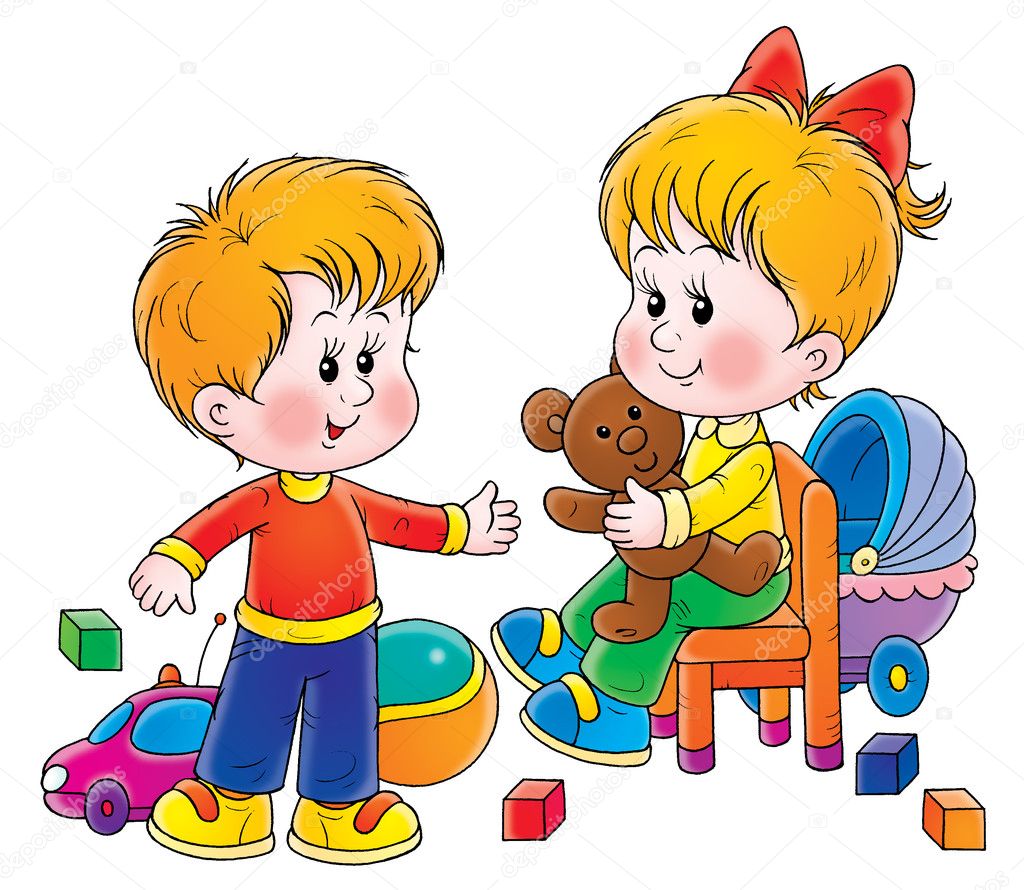 Подготовили педагоги:Осипова Е.О.Григорьева Н.АМОЯ СЕМЬЯ«Моя семья»Задачи:-способствовать запоминанию и называнию детьми членов своей семьи;-подводить к пониманию, что в мире главные - и дети, и взрослые;-воспитывать любовь и уважение к своей семье.Материал: «Семейное дерево»; иллюстрации с изображением того, что делает мама, папа, бабушка, дедушка, ребенок.Ход игрыВоспитатель предлагает детям по очереди назвать членов своей семьи и назвать: кто чем занимается, кто что делает в семье. Если ребенку трудно назвать, кто что делает в семье, то ему в этом помогут иллюстрации. Дети называют, кто главный в семье и почему они так считают. В конце игры следует определить, что главные в мире все - и дети, и взрослые.«Давайте познакомимся!»Задачи:-закреплять умение детей знакомиться, называть свое имя, употреблять в своей речи вежливые слова.Материал: кукла.Ход игрыК детям «пришла в гости» новая кукла. Она желает познакомиться.Воспитатель. Давай познакомимся, меня зовут Анна Александровна, а тебя? Очень приятно!Дети по очереди подходят к кукле и знакомятся. Кто познакомился с куклой, то может знакомиться с детьми группы.«Мое имя»Задачи:-закреплять умение детей четко называть свое имя.Материал: мяч.Ход игрыДети стоят в кругу, передают друг другу мяч и называют свое имя. «Маленькие помощники»Задачи:-подводить детей к пониманию, что нужно помогать родным людям и дарить им свою любовь;- учить детей рассказывать о своей помощи в своей семье;-развивать связную речь, мышление.Материал: ящик, мишка.Ход игрыК детям «пришел расстроенный мишка». Он «поссорился с мамой», потому что «не хотел убирать на место свои игрушки». А теперь не знает, как помириться с мамой.Воспитатель. Ребята, вы обижаетесь на родных, когда они вас ругают? Родных нужно любить и помогать им. Как вы помогаете дома своим родным? У меня есть бабушкина шкатулка, всю свою помощь вы сложите в нее, а саму шкатулку подарим мишке для того, чтобы он также учился помогать своей маме и не забывал об этом.Дети по очереди рассказывают о том, как они помогают дома маме, папе, брату, сестренке, бабушке, дедушке, а свои рассказы кладут в сундук. Медвежонок «благодарит» детей за «волшебную шкатулку» и возвращается в лес мириться с мамой и помогать ей.«Помоги маме найти своих детёнышей»Задачи:-закрепить знания детей о названии детёнышей животных;-соотносить названия животных с их детёнышами.Ход игрыПредложить детям выложить в ряд картинки с изображениями животных. Под ними выложить карточки детёнышей этих животных. Попросить детей назвать - у кого кто? (У зайчихи – зайчонок, у лисицы – лисёнок и т. д.).ОВОЩИ«Что добавилось?»Задачи:-развивать зрительную память и внимание, активизировать словарь существительных по теме.Картинки рассматривай и их запоминай,
Я новые добавлю, а ты их называй.(Предметные картинки с изображением овощей.)«Вершки-корешки»Задачи:-уточнить представление детей об овощах, их месте произрастания, где растут, на земле или в земле.Ход игрыДети садятся полукругом. Перед ними картинки с изображением овощей и две корзины. На первой стрелочка вверх, на второй – вниз.
- Разложите овощи в корзины по их съедобной части. Если съедобен вершок – то в первую корзину, если съедобен корешок – то во вторую корзину.
- Все овощи разложены. Молодцы!
- Расскажите, что собрали в корзины, и объясните, почему.«Круглый, овальный, треугольный»Задачи:-уточнить представление детей об основных геометрических фигурах, активизировать словарь существительных.На картинки посмотри,
Какой по форме овощ, ты скажи.(Круглый помидор, овальный огурец, треугольная морковь и т.д.)«Четвертый лишний»Задачи:-учить детей выделять в предметах их существенные признаки и делать на этой основе необходимые обобщения, активизировать предметный словарь.На картинку посмотри,
Предмет лишний назови
И свой выбор объясни.Помидор, огурец, яблоко, морковь.Помидор, перец, редиска, огурец.Огурец, помидор, кабачок, баклажан.«Один – много»Задачи:-учить детей образовывать существительные множественного числа именительного и родительного падежей.
Мы волшебники немного,
Был один, а станет много.
 (Помидор – помидоры – много помидор  и т.д.)«Отгадай загадки с грядки»Задачи:-учить называть и отличать по внешнему виду овощи (морковь, капуста, помидор, репа, огурец, свекла, лук );-познакомить детей с овощами, выращенными в естественных условиях;-расширять знания детей о пользе овощей;-внести в активный словарь детей  понятие «овощи»;-развивать речь и мышление детей.Материал: корзина, овощи.Ход игрыНа столе лежат овощи. Воспитатель загадывает детям загадки и просит их показать на предмет, который она загадала, назвать его.«Расту в земле на грядке я, красная, длинная, сладкая». (Морковь)«Заставит плакать всех вокруг, хоть он и не драчун, а ...(Лук).Стоит Матрёшка на одной ножке, закутана, закутана.(Капуста)«Хотя я сахарной зовусь, но от дождя я не размокла, крупна, сладка на вкус, узнали вы?  Я...(Свекла) и т. д.После этого воспитатель просит детей назвать все предметы одним словом «Овощи».ОСЕНЬ«Дождик»Задачи:-учить различать скорость произнесения слов, в данном случае звукоподражания кап-кап-кап, а также произносить отчетливо в разном темпе: медленно, умеренно, быстро.Воспитатель. Капельки стучат по крыше. (Произносит кап- кап-кап в умеренном темпе.)Дети повторяют.Когда дождь только начинается, капли его падают редко и стучат по-другому (произносит кап... кап... медленно и слегка растягивая, с паузами).Дети повторяют.Если идет сильный дождь, то капли стучат по крыше так (произносит в ускоренном темпе).Когда малыши научатся различать скорость произнесения и произносить это звукосочетание в заданном темпе, воспитатель предлагает им на слух определить, какой идет дождь и произносит кап-кап-кап в различном темпе. Это повторяется 3—4 раза.Воспитатель следит за тем, чтобы дети были внимательны и точно определяли на слух скорость произнесения звукосочетания, а также правильно произносили его в заданном темпе.«С какого дерева лист?»Задачи:-совершенствовать умение различать деревья по их стволам и листьям;-развивать внимание, наблюдательность, память, воображение.Материал: нарисованные на отдельных листах стволы трёх разных деревьев, осенние листья от этих деревьев.Ход игрыВ хаотичном порядке разложить листья вокруг рисунков стволов деревьев. Дети должны разложить листья на своё дерево и назвать его (береза, дуб, клён).«Какой лист?»Задачи:-совершенствовать знания различать листья трёх деревьев;-учить образовывать прилагательные;-развивать устную речь, внимание, память.Материал: корзинка, осенние листья.Ход игрыДети сидят по кругу и передают друг другу корзинку. По очереди достают листок, говорят, с какого он дерева и образуют прилагательное. Например: это лист с берёзы - берёзовый лист.«Запасы зверей»Задачи:-совершенствовать умение подбирать животным соответствующую им еду;-развивать внимание, память, наблюдательность.Материал: картинки зверей, картинки с изображением растений и грибов.Ход игрыДети по очереди берут карточку с изображением растений, овощей, грибов или мёда, называют что это и кладут к картинке определённого животного.Примечание: игра может быть индивидуальной.«Признаки осени»Задачи:-закрепить понятие об осенних явлениях, активизация словаря по теме;-развивать устную речь, внимание, память.Материал: сюжетные картинки с изображением различных времен года.Ход игрыНа столе вперемешку лежат картинки с изображением различных сезонных явлений (идет снег, цветущий луг, осенний лес, скворец у скворечника и т. д.). Ребенок выбирает картинки, на которых изображены только осенние явления и сам или с помощью взрослого называет их. Например: «Солнышко прячется за тучи. Идет дождь. Листья на деревьях желтые и красные. Птицы улетают на юг. Животные готовят запасы на зиму. Люди надевают пальто и плащи» и т. д.«Круглый, овальный»Задачи:-уточнить представление детей об основных геометрических фигурах, активизировать словарь существительных.На картинки посмотри,
Какой по форме фрукт, ты скажи.(Круглое яблоко, овальный банан и т.д.)«Скажи ласково»
Задачи:-учить детей образовывать существительные при помощи уменьшительно – ласкательных суффиксов. Ты дружочек не зевай,
Да словечко приласкай.
 (Яблоко – яблочко; лимон – лимончик и т.д.)«Чудесная корзинка»Задачи:-выделять характерные признаки предметов, находить фрукты (овощи) по характерным им признакам (форма, цвет, тактильные ощущения, вкус);-активизация словаря прилагательных.Материал: корзинка, фрукты, овощи (помидор, огурец, яблоко, киви).Ход игрыПедагог достаёт из корзинки овощ, дети отвечают на его вопросы: что это? (Это помидор) Какой помидор? (Помидор красный, круглый). Аналогично с другими овощами.«Чудесный мешочек»Задачи:-уточнить названия фруктов, овощей, формировать умения определять их на ощупь, называть и описывать.Материал: мешочек, муляжи овощей, фруктовХод игрыВоспитатель показывает группе «чудесный мешочек» с муляжами овощей, фруктов и предлагает детям узнать, что находится в «чудесном мешочке». Ребёнок опускает руку в «чудесный мешочек» и на ощупь определяет его, затем достаёт и описывает по схеме. Воспитатель даёт образец описания овощей, фруктов.- У меня помидор, он красный, круглый, гладкий. А у тебя?Если дети затрудняются ответить, воспитатель задаёт наводящие вопросы: какой формы? Какого цвета? Какой на ощупь?Дети складывают все овощи, фрукты на поднос.ОДЕЖДА
«Чья одежда – мамина или Танина?»Задачи:-упражнять в образовании притяжательных прилагательных.Материал:Картинки с предметами взрослой и детской одежды и обуви, картинки двух шкафов:Шкаф для маминой одежды и шкаф для Таниной одежды.Ход игрыВзрослый выставляет на доску картинки с изображением шкафов, картинки предметов одежды и обуви. Дети подходят к доске выбирают картинку, рассказывают, чей это предмет одежды и раскладывают по шкафам.- Это длинное платье мамино.- Это синее платье Танино.- Эта розовая блузка Танина.- Эта белая блузка мамина.- Эти чёрные брюки мамины.- Эти сиреневые брюки Танины.- Эта пышная юбка Танина.- Эта узкая юбка мамина и т.д.«Оденем куклу на прогулку»Задачи:-закреплять знания детей об одежде, формировать умение детей одевать куклу соответственно сезону года, погоде, систематизировать представления детей о здоровье, развивать у детей внимание, память, логическое мышление.Материал: бумажная кукла с различной одеждойХод игрыВоспитатель говорит, что кукла собирается на прогулку, но не знает, что ей одеть, сейчас зима и на улице очень холодно (различные ситуации).Дети «одевают» куклу и объясняют свой выбор.МОИ ЛЮБИМЫЕ ИГРУШКИ«Большой – маленький»Задачи:Формировать понятия о величине: большой, маленький. Фиксировать внимание ребенка на различии и тождестве однотипных предметов по величине. Пополнять его пассивный словарь словами: большой, маленький.Материал: большие и маленькие мячи и кубики.Ход игрыПедагог фиксирует внимание ребенка на различии и тождестве однотипных предметов по величине. Предлагает положить большие кубики и большие мячики в большую корзинку, а маленькие - в маленькую. Педагог демонстрирует действия, дети за ним повторяют. Затем дети играют самостоятельно.«Один — много»Задачи:-тренировать в образовании множественного числа и употреблении слов в родительном падеже; научить подбирать к cловам определения и слова, обозначающие действие; научить находить в словах первый звук, определять количество слогов и подбирать слова, сходные по звучанию.Материал: карточки с картинками одного предмета и нескольких предметов.Ход игрыВоспитатель. Это шар. А это шары. Здесь много шаров. Какие шары? (Красные, синие, зеленые.) Как одним словом сказать, что все шары разного цвета? (Разноцветные.)«Шарик в ложке»Задачи:совершенствовать навык брать ложкой шарик из плоской тарелки, переносить его на небольшое расстояние и класть в стаканчик.Материал: ложка столовая, мелкая тарелка, стакан, четыре шарика.Ход игрыВоспитатель кладет в тарелку красные шарики и говорит: посмотрите, дети, у меня в тарелочке красные вишенки. Возьму ложечку и наберу в неё вишенок, покормлю куклу. Кормит куклу. Вот как Машенька хорошо ест вишенку. Съела? Косточку положу в стаканчик.Дети давайте всех куколок накормим вишенками(дети кормят кукол).«Соберем пирамидку»Задачи:упражнять детей в умении собирать пирамидку: снимать и нанизывать кольца. Учить детей находить одинаковые по величине предметы путем накладывания одного предмета на другой.Материал: пирамидки из пяти колецХод игрыВоспитатель показывает детям пирамидку, они рассматривают её. Затем воспитатель снимает с пирамидки кольца, сопровождая свои действия словами: «Была пирамидка, кольца сняли – будем кольца на стержень надевать! Далее снова разбирает и собирает пирамидку. После этого предлагает всё самостоятельно проделать детям.«Катится – не катится»Задачи:-познакомить с объемными геометрическими телами – кубом шаром.Материал: кубики и шарики разного размера и цвета.Ход игрыПокажите детям шар, затем кубик, сопровождая действия словами: «Это шар, он катится — вот так. Шары гладкие. Потрогайте. А это кубик. Кубик может катиться? Нет, не может. Зато у него есть углы, потрогайте их». Дайте детям по одному кубику и шарику и предложите поиграть с ними: поставить на пол, на стол, друг на друга, покатать и т. д. Затем попросите разложить предметы по коробкам: шары в одну коробку, а кубики в другую.«Найди пару по форме»Задачи:-учить подбирать нужные формы методом зрительного соотнесения.Материалы: пары плоских геометрических фигур из картона разного цвета (круги, квадраты, треугольники, овалы, прямоугольники, коробка или шляпа).Ход игрыПеред началом игры подберите пары геометрических фигур по количеству играющих (некоторые пары могут повторяться). Раздайте детям фигурки или предложите им не глядя вытащить по одной из коробки или шляпы. Попросите малышей внимательно рассмотреть фигуры, а затем найти себе пары – ребенка с такой же фигуркой. Эту игру можно повторять многократно, предлагая детям геометрические фигуры разных цветов и из разных материалов.
ДИКИЕ ЖИВОТНЫЕ«Кто где живет?»Задачи:-закрепление формы предложного падежа существительных.На доске картинки с дикими животными (медведь, лиса, волк, белка, заяц и т.д.). На столе педагога картинки с их жилищами (нора, берлога, логово, дупло, куст). Дети ставят картинку с изображением жилища под картинку с соответствующим животным.Белка живет в дупле.
Медведь живет в берлоге.
Лиса живет в норе.
Волк живет в логове.
Заяц живет под кустом.
«Кто что любит?»Задачи:-закрепление формы винительного падежа существительных.На столе педагога картинки: морковка, капуста, малина, мед, рыба, орехи, шишки, грибы, желуди, кора деревьев, трава, куры, зайцы, овечка и т.д. Дети ставят картинки к соответствующему животному.Белка любит орехи, шишки, грибы, желуди.«Узнай зверя по описанию»Задачи:-учить детей узнавать животных по описанию; развивать мышление и речь детей.- Трусливый, длинноухий, серый или белый.  (Заяц.)
- Бурый, косолапый, неуклюжий.  (Медведь.)
- Серый, злой, голодный. (Волк.)
- Хитрая, рыжая, ловкая.  (Лиса.)
- Проворная, запасливая, рыжая или серая.  (Белка.)«Чей хвост? »
Задачи:-закрепить знания о животных, развивать память, мышление, внимание и мелкую моторику рук.Ход игрыОднажды утром лесные звери проснулись и видят, что у всех хвосты перепутаны: у зайца — хвост волка, у волка — хвост лисы, у лисы — хвост медведя… Расстроились звери. Разве подходит зайцу хвост волка? Помоги зверям найти свои хвосты, ответив на вопрос «Чей это хвост? » Вот хвост волка. Какой он? (серый, длинный). Чей это хвост? — волчий. А это чей такой хвост — маленький, пушистый, белый? — зайца.
И т. д.  Теперь все звери нашли свои хвосты.«Сложи картинку»Задачи:-учить детей складывать картинку из частей; развивать целостное восприятие, внимание, мышление.У  ребенка картинка с диким животным, разрезанная на 4 части.
- Какой зверь у тебя получился?  (Лиса.)НОВОГОДНИЕ ПРАЗДНИКИ«Собери елочные игрушки»Задачи:-умение различать основные цвета; правильно их называть, согласовывать существительное с прилагательным в роде.Материал: сюжетная и предметные картинки .Ход игрыПредложите ребенку рассмотреть сюжетную картинку. Спросите: «Что делают дети?» (снимают игрушки с елки) «Куда они складывают елочные игрушки?» (в коробки). Попросите ребенка назвать цвет каждой коробки (синяя коробка и красная коробка). Следите за тем, чтобы он согласовывал имена существительные с прилагательными в роде.Предложите ребенку помочь детям сложить елочные игрушки в коробки. Попросите его переложить лежащие на елке игрушки на соответствующие нарисованные коробки. Поставь условие: «Игрушки красного цвета нужно сложить в коробку такого же, красного цвета».Усложнение возможно за счет увеличения количества вариантов выполнения задания: игрушки красного цвета – в синюю коробку, игрушки синего цвета – в желтую коробку, в каждую коробку – по одной игрушке каждого цвета.Когда ребенок выполнит задание, предложите ему рассказать, какие игрушки и какого цвета он «сложил» в коробку.«Длинный – короткий»Задачи: -умение различать величину предметов; правильно ее называть (длинный, короткий); согласовывать имена существительные с прилагательными в роде и числе.Материал: сюжетная и предметные картинки.Ход игрыВоспитатель показывает ребенку сюжетную картинку. Предложите ему помочь Снегурочке нарядить две новогодние елки (высокую и низкую).Рассмотрите вместе предметные картинки с изображением елочных украшений. Попросите малыша назвать их. Предложите ему определить величину каждого предмета и назвать ее (длинные бусы – короткие бусы, длинная цепочка – короткая цепочка, длинная гирлянда – короткая гирлянда). Предложите малышу помочь Снегурочке – провести линию цветным карандашом от длинных елочных украшений к высокой елке, а от коротких елочных украшений – к низенькой елочке.«Что в мешке?»Задачи: -умение употреблять в речи имена существительные с предлогом «в»; соотносить числительное «один» и наречие «много» с количеством предметов.Материал: игрушечный еж; красиво украшенный мешочек с подарками.Ход игрыВоспитатель  кладет мешочек с новогодними подарками на спинку ежа. Возьмите игрушку и «ведите» ее по столу (или полу). Имитируйте мелкие шаги ежика (постукивайте игрушкой по столу или полу в быстром ритме). Можно сопровождать действия приговариванием звукоподражаний: «Уф-уф-уф». Прочитайте рифмовку:Еж колючий шел по лесу,Нес мешочек с интересом.Инте-, инте-, интерес,Кто в мешочек тот залез?Предложите ребенку вытащить из мешочка все находящиеся в нем предметы. Попросите его разложить их на столе (или полу) и назвать каждый предмет. Попросите ребенка помочь ежику сложить (обратно) в мешочек новые подарки.Поиграйте с ребенком в игру «Угадайка» при помощи «Волшебного мешочка». Положите на столе перед ребенком два предмета-подарка. Например, конфету и бантик (для любимой сестры). Попросите малыша закрыть глаза. В это время спрячьте в мешочек один из предметов. Попросите ребенка открыть глаза и внимательно посмотреть на оставшийся предмет. Предложите ему вспомнить и сказать, что вы спрятали в мешочек.Предоставьте ребенку возможность проверить правильность своего ответа: заглянуть в мешочек, вытащить из него спрятанный предмет, назвать его  сказать, где он находился. (В мешочке).Игру можно начать с двух предметов, постепенно увеличивая количество спрятанных в мешке игрушек до пяти.ЗИМА«Что зимой бывает»Задачи:-развивать представление о приметах зимы;-развитие пассивного и активного словаря.Игра проводится с использованием настольной игры «Времена года». Дети подбирают к большой карте, на которой изображена зима, маленькие карточки с приметами этого времени года.«Снежинки»Задачи:-развитие сильного направленного выдоха; закрепление в речи предлога На.У каждого ребенка бумажная или пластмассовая снежинка. Детям предлагается подуть на снежинку так, чтобы она попала на заданный предмет на сюжетной картинке, подуть и рассказать, куда присела снежинка отдохнуть.«Что прячется за сугробом»Задачи:-развитие зрительного внимания, активизация словаря по теме.Из картона вырезан сугроб. Воспитатель прячет за ним силуэтное изображение какого-либо предмета (санки, снежинка, солнышко, дерево, шапка, рукавичка, шарф, лыжи, коньки), показывает детям из-за сугроба часть предмета, они догадываются, что это за предмет.«Когда это бывает»Задачи:-учить детей называть времена года по их признакам, развивать мышление, память, внимание.Материал: картинки с временами года, загадки о временах года.Ход игрыВоспитатель загадывает детям загадки о временах года, дети их отгадывают, находят соответствующие времена года на картинках и выставляют их на мольберт.- Снег на полях,Лед на рекахВьюга гуляет,Когда это бывает? ( Зимой)- Сошли снега, шумит вода,Земля уже цветами полна.Растет травка молодая,Все мертвое оживает,Когда это бывает? (Весной).- Солнце печет, липа цветет,Вишня поспевает,Когда это бывает? (Летом)- Голые поля, мокнет земля,Дождь поливает, когда это бывает? (Осенью)ЗИМНИЕ ЗАБАВЫ«Выпал беленький снежок»Задачи: -уточнить и расширить словарь по теме, учить согласовывать слова с движением.Материал: настоящий снег и сосульки.Ход игрыВзрослый приносит домой снег и сосульки разной величины. Вместе с ребенком их рассматривает. Взрослый активизирует речь ребенка вопросами: «Какого цвета снег? (белый) А какая сосулька? (прозрачная) Какие они на ощупь? (холодные, снег мягкий, сосулька твердая)». Наблюдают, как снег и сосулька тают и превращаются в воду. Затем наблюдение продолжается на улице или из окна. Ребенок отвечает па вопросы взрослого: «Что лежит на земле? Какой снег? Что висит под крышей? Какая сосулька?» После этого взрослый предлагает ребенку согреться, так как на улице холодно. Они пропоют стихотворение, выполняя с ребенком все движения, соответствующие тексту:Выпал беленький снежок -Собрались мы все в кружок,Мы потопаем, мы потопаем,Будем весело плясать,Будем руки согревать.Мы похлопаем, мы похлопаемЧтоб нам было веселее,Будем прыгать мы скорее.Мы попрыгаем, мы попрыгаем«Сделай снеговика»Задачи: -формировать целостное восприятие предмета, учить правильно располагать готовые формы, активизировать речь во время и после выполнения задания.Материал: три белых кружка разной величины.Ход игрыПо образцу взрослого ребенок выкладывает снеговика из трех кругов. Взрослый обращает внимание на последовательность расположения фигур, спрашивая: «Как называется эта фигура? Какого она цвета? Какой круг ты положишь внизу? (большой) Какой потом? (средний) Какой круг будет вверху? (маленький) Назови его ласково (кружок, кружочек)».ДОМАШНИЕ ЖИВОТНЫЕ«Кто что ест»Задачи:-закреплять знания детей о домашних животных (что они едят) развивать мышление, внимание, память, воспитывать желание заботиться о домашних животных.Материал: предметные картинки с изображением домашних животных и пищи для них.Ход игрыВоспитатель предлагает детям «покормить» животных во дворе у бабушки. Воспитатель вызывает детей парами. Один ребенок называет животное и выставляет его, а второй - ищет для нее пищу, ставит картину рядом с животным.«Кто как кричит»Задачи:-развивать умение детей узнавать голоса животных; воспитывать желание заботиться о животных.Материал: набор игрушек «Домашние животные».Ход игрыВоспитатель выставляет игрушки на стол, спрашивает: кто это, где живет, как кричит.«Животные  и их малыши»Задачи:-учить детей находить малышей домашних животных и называть их; развивать память, речь, внимание.Материал: серия картинок «Домашние животные с малышами».Ход игрыВоспитатель предлагает детям помочь домашним животными. Необходимо найти малышей, которые потерялись. Дети работают парами.Один ребенок берет животное, второй ищет. Дети должны назвать животное и его детеныша.МАМИН ДЕНЬ«Помоги маме накрыть на стол»Задачи:-умение использовать в речи слова «еще» и «один»; различать конфеты по цвету фантика; употреблять имена существительные единственного числа в винительном падеже без предлога и существительные множественного числа женского и мужского рода с окончаниями -и, -ы; понимать значение слов «много», «мало».Материал: сюжетная и предметные картинки.Ход игрыВоспитатель помогает ребенку рассмотреть сюжетную картинку. Показывайте поочередно на каждого гостя, сидящего за праздничным столом. Предложите ребенку назвать каждого гостя (бабушка, дедушка, тетя, дядя). Спросите малыша: «Что собираются делать гости?» (Пить чай.) Предложите ему помочь маме разложить конфеты на блюдца, стоящие около каждого гостя. Спросите у ребенка, сколько конфет у мамы? (Много.) Попросите его положить на блюдце каждому гостю конфету такого же цвета, как блюдце. Затем попросите назвать цвет фантика на каждой конфете. (Эта конфета с фантиком синего цвета.Я положу ее на синее блюдце.)«Букет для мамы» Задачи:-умение согласовывать имена прилагательные с именами существительными в роде, числе и падеже.Материал: сюжетная и предметные картинки.Ход игрыВоспитатель предлагает ребенку рассмотреть сюжетную картинку. Задайте ребенку вопросы. Кто изображен на картинке? (Мама.) Почему мама так нарядно одета? (У мамы день рождения.) Прочтите рифмовку: Маму я свою люблю, Ей цветочки подарю. Предложите ребенку поздравить маму. Попросите составить из цветов букет. Затем попросите назвать каждый цветок и его цвет. (Желтый тюльпан, синий василек, красная роза.) Предложите поставить цветы в вазу, стоящую на столе. Попросите ребенка сказать, как можно назвать много собранных вместе цветов. (Букет.)«Мама купает малыша»Задачи:-умение ребенка наблюдать за последовательностью действий при купании; употреблять в речи глаголы во множественном числе; закреплять в речи формы творительного падежа.Материал: сюжетные картинки.Ход игрыВоспитатель пердлагает ребенку прослушать рифмовку:Посмотрите, посмотрите —Ванечка уже в корыте.Будем Ванечку купать, Будем маме помогать!Предложите малышу разложить картинки в такой последовательности, которая происходит при купании мамой маленького Ванечки: 1) налить воду в ванну; 2) посадить в нее Ванечку; 3) взять мочалку. Намылить мочалку (чем?) … мылом. Помыть Ванечку (чем?) … мочалкой. Вытащить Ванечку из ванны. Вытереть (чем?) … полотенцем.«Сделай как я»Задачи:-умение правильно согласовывать местоимение «я» с глаголами несовершенного вида.  Ход игрыВоспитатель предлагает ребенку угадать совершаемые вами действия. Попросите ребенка назвать их. Предложите выполнить такие же действия и сказать о том, что он делает. Лексический материалЯ целую маму. — И я целую маму.Я глажу маму. — И я глажу маму.Я обнимаю маму. — И я обнимаю маму.Я причесываю маму. — И я причесываю маму.«Собери цветок»Задачи:-закрепить знания основных цветов, совершенствовать навык находить среди кружков разного цвета нужный и вставлять его в середину цветка; развивать мелкую моторику пальцев.Материал: цветы красного, синего, желтого, зеленого цветов с вырезанной серединой и кружочками к ним.Ход игрыДети, давайте соберём на этом столе красивые цветы. У вас рядом лежат кружочки разного цвета. Нужно отыскать кружочек нужного цвета и вставить в цветок. Когда каждый из вас соберёт свой цветок, мы сделаем букет и покажем его куколке. (Воспитатель спрашивает у детей, какого цвета у них цветы, серединка).ТРАНСПОРТ«Один лишний»Задачи: -развитие памяти, внимания, логики; научить классифицировать предметы по разным признакам.Ход игрыВоспитатель показывает карточку и говорит: « Посмотри, здесь нарисованы четыре картинки, три из них подходят друг другу, их можно назвать одним словом, а четвертая лишняя. Внимательно посмотри на картинки и определи, какой предмет и почему является лишним? Почему ты так думаешь?»«Мешок игрушек»Задачи: -развитие тактильного восприятия, формирование умения на ощупь узнавать предметы.Материал: мешочек, машинки, самолёт, поезд, автобус, пароход, автомобиль.Ход игрыИгра проводится с подгруппой (4-6 человек). Воспитатель предлагает ребятам сесть на стульчики и посмотреть, что у него в руках мешочек. Педагог сообщает, что в этом мешочке много-много игрушек для каждого. После этого спрашивает у детей: «Хотите узнать, что там в мешочке?» Для этого нужно по очереди подходить к мешочку, но не заглядывать туда, а только руками выбрать себе игрушку. Потом сказать, что выбрал, и только после этого достать из мешочка и показать всем. Воспитатель вызывает детей и предлагает поискать игрушку. Таким образом, все ребята получают игрушки и с ними возвращаются на свои места. Затем воспитатель разрешает поиграть игрушками, внимательно их рассмотреть, пощупать. Потом игрушки снова собираются в мешочек, и игра повторяется.«Назови машину»Цель игры: -познакомить ребенка с названиями машин.Ход игрыПоложите перед ребенком 3-4 карточки, например карточки с изображением автобуса, парохода и самолета. Попросите ребенка найти карточку с автобусом. Похвалите малыша, если он справился. Помогите, если возникли затруднения. Расскажите, что автобус большой, он возит людей по городу или даже в другие города. Назовите цвет автобуса. Расскажите ребенку и о других машинах. Убедитесь, что ребенок хорошо ориентируется в названиях и назначении машин.«Цвет машины»Цель игры: -научить ребенка различать машины по цвету.Ход игрыЗадача игрока собрать вместе все машины одного цвета и выложить их в цепочку. Задавайте ребенку дополнительные вопросы: «Как называется тот или иной цвет? Какая из машин желтого цвета? Какого цвета самолёт?»«Виды машин»Цель игры: -научить ребенка объединять машины в группы.Ход игрыРазложите карточки перед ребенком изображением вверх. Отдельно положите четыре крупные (обобщающие) карточки. Предложите малышу найти изображение какого-либо вида транспорта, например лодки. Где её можно увидеть? К какой из четырех обобщающих карточек её можно присоединить? Проверить правильность своего выбора ребенок может по цвету фона. Попросите собрать цепочки карточек: водный транспорт, воздушный транспорт, наземный транспорт. Задайте дополнительные вопросы. Например, что объединяет машины в каждой цепочке? Как называются машины, которые летают по небу? И т. д.«Разрезные картинки (транспорт)»Задачи: -умение складывать целое изображение картинки из частей.Материал: разрезанные на части картинки с изображением различного транспорта.Ход игрыДетям предлагается сложить из частей целое. Назвать вид.«Парные картинки»Задачи: -упражнять детей в сравнении предметов, изображений; воспитывать внимание, сосредоточенность; формировать речь; вырабатывать умения; выполнять правила игры.Ход игрыУ воспитателя набор парных картинок. На картинках изображен транспорт. Воспитатель вместе с детьми рассматривает картинки, дети называют их. Затем педагог берет две одинаковые картинки и, показывая одну из них, спрашивает:-Что это?-Автомобиль, - отвечают дети.-А на этой картинке тоже автомобиль. Рассмотрите внимательно и назовите, какие это автомобили? Как можно сказать о них?-Одинаковые,- отвечают дети.-Да, они одинаковые, парные. Два автомобиля - пара , значит парные, и картинки тоже парные. Сегодня мы поиграем с парными картинками. Я на столе положу картинки, а вам раздам тоже по картинке. Кого я позову, тот подойдёт и найдёт ей пару.Выигрывает тот, кто не ошибётся и громко назовёт предмет.ВЕСНА ПРИШЛА«О чем сегодня будем говорить?»Задачи: -развитие процесса мышления, обобщения, правильного произношения.Солнце ярче светит.Дует теплый ветер.Птицы с юга прилетели.Звонко падают капели.Вот и кончилась зима.К нам опять пришла… (Весна)                                М. КартушинаНаконец к нам пришла долгожданная весна. Сегодня мы с вами будем отмечать её рождение.Что происходит весной в природе?«Весна»Задачи:-закреплять с детьми признаки весны; учить подбирать прилагательные к существительным; развивать речь, память, мышление.Материал: мяч.Ход игрыВоспитатель бросает детям по очереди мяч.Воспитатель. Весна какая? Весной трава какая? Весной солнышко какое?Ребенок отвечает на вопросы и бросает мяч воспитателю.Что похоже на солнышко?Задачи: закреплять знания детей о солнце, его форме, цвете, развивать зрительную память, логическое мышление.Материал: солнышко, предметные картинки.Ход игрыНа коврике лежат предметные картинки. Воспитатель предлагает детям взять только одну картинку, которая похожа на солнце (например: яблоко, мяч, вишня, апельсин).Дети по очереди показывают свои карточки и объясняют, почему они взяли именно эту картинку. (Например:«У меня мяч, потому что он круглый как солнышко».)ПОСУДА«Разноцветная посуда» Задачи:-умение детей различать, соотносить и называть основные цвета: красный, жёлтый, зелёный и синий;-познакомить детей с обобщающим словом «посуда»;-учить согласовывать прилагательные с существительными (красная чашка)-развивать слуховое и зрительное внимание.«Посуда»Задачи:-расширить знания детей о посуде, ее назначении, учить детей называть предмет и возможные с ним действия, пополнить лексический запас детей по теме;-развивать память, внимание, мелкую моторику, координацию движений.Материал:«Чудесный мешочек» с кукольной посудой: кастрюлей, чашкой, тарелкой, сковородой, ложкой, ножом, чайником.Ход игрыИгра проводится с подгруппой (4-6 человек). Воспитатель предлагает ребятам сесть на стульчики и посмотреть, что у него в руках мешочек. Педагог сообщает, что в этом мешочке много-много игрушек для каждого. После этого спрашивает у детей: «Хотите узнать, что там в мешочке?» Для этого нужно по очереди подходить к мешочку, но не заглядывать туда, а только руками выбрать себе игрушку.«Чего не хватает?»Задачи:-развивать зрительное внимание и память; активизировать словарь по теме Посуда.Ход игрыВоспитатель: Ребята вот перед вами стоит посуда: кастрюля, чашка, ложка, тарелка. Запомните их. Сейчас я накрою посуду платочком, а когда открою, чего-то не будет хватать. Чего не хватает?«Что для чего?»Задачи:-упражнять в классификации посуды – кухонная, столовая, чайная, декоративная, закрепить знания об обобщающем понятии посуда.Ход игрыРассмотреть с детьми посуду, поговорить о её назначении :— Кухонную посуду (в котором готовят пищу) ;— Столовая (из которой едят )— В котором хранят продукты;— Декоративная посуда ;Кроме того есть столовые принадлежности — ложки, вилки, нож.«Подбери блюдца к чашкам»Задачи:-продолжать учить детей соотносить предметы по цвету: желтое блюдце к желтой чашке и т.п.Материал: чашки и блюдца красного, синего, желтого, зеленого цветов.Ход игрыВоспитатель говорит детям, что сегодня к ним придут в гости куклы. Нужно угостить их чаем. И показывает, что на столе стоят только блюдца. – Ребята, а из чего же наши куколки будут пить чай? Воспитатель, показывая блюдце, называет его цвет, и просит детей достать с полочки такую же по цвету чашку.МЕБЕЛЬ«Составь картинку»Задачи:-учить детей составлять картинку целого предмета из двух - четырёх частей.Материал: разрезанные картинки предметные, образцы.Ход игрыВоспитатель предлагает детям рассмотреть картинки, малыши называют, что на них изображено. Затем воспитатель показывает часть картинки и спрашивает: - Как вы думаете, от какой картинки этот кусочек? – От дивана. Воспитатель накладывает часть картинки на целую. – А теперь найдем другую часть дивана. Когда половинки найдены и положены с целой картинкой, воспитатель говорит: - Вот и получился диван и т.п.«Разложи вещи по местам»Задачи:-расширять знания детей о мебели,активизировать словарь детей по данной теме.Ход игрыРебята посмотрите. У вас есть шкаф и полка. Вот разбросанные вещи. Одежду нужно положить в шкаф, а игрушки сложить на полку.РАСТЕНИЯ, ЦВЕТЫ«Где растут цветы»Задачи:-дать детям первоначальные знания о садовых цветах, их строении, условиях роста и уходе, обогатить словарь детей по теме «цветы».Дети должны усвоить, что цветы на клумбах, комнатные растение выращивают для красоты. Цветы дарят людям на праздники, когда идут в гости. Цветы приносят радость. Их можно купить в цветочном магазине. Рассказать, что цветы бывают полевые, лесные, садовые, комнатные. У них разные стебли, листья, цветы.Материал:  картинки с изображением цветов.Ход игрыДети рассматривают все предложение растения и определяют, к какому виду они относятся. Сравнивают по внешнему виду, описывают, группируют.«Найти такой же»Задачи:- умение находить предметы по сходству.Материал: Одинаковые растения, расставленные на двух столах или фотографии с изображением растений.Ход игрыВоспитатель показывает какое-либо растение на одном из слов (фото), описывает его характерные особенности, а затем предлагает ребенку найти такое же растение в группе.Наблюдение за цветами в вазе- Посмотрите, что стоит в вазе? В вазе стоят цветы. Посмотрите, какие у цветов лепестки, стебли, листья. Подойдите и понюхайте аромат цветов.Ухаживать за цветами.Задачи: закреплять умение детей ухаживать за растениями «уголка природы»; выбирать нужные вещи для ухода; развивать память, внимательность, воспитывать желание заботиться о растениях.Материал: лейка; тряпка; палка для рыхления; пульверизатор и ненужные для ухода вещи (игрушка, камень, книга и т.д.).Ход игрыНа столе лежат вещи, воспитатель предлагает детям выбрать только те вещи, которые нужны для ухода растений. Дети выбирают вещи и называют, что ими делают.НАСЕКОМЫЕ«Разрезные картинки»Задачи: -формировать у детей представление о целостном образе предмета, учить соотносить образ представления с целостным образом реального предмета, правильно собирать изображение предмета из отдельных частей.Материал:  карточки с изображением предметов; разрезные картинки, соответствующие изображениям на карточках.Ход игрыПеред детьми на столе лежат разрезные картинки с изображением насекомых.  Взрослый предлагает детям внимательно рассмотреть и собрать картинку из отдельных частей. По окончании выполнения задания детям предлагается сравнить полученное изображение с изображением на конверте.«Чья тень»Задачи:-формировать у детей  представления  о  насекомых, закрепить знания детей о многообразии насекомых;
-развивать у ребёнка зрительную память, внимание, наблюдательность, речь, логическое мышление, способность различать предметы на основании определённых признаков.«Гусеница из бусинок»Задачи: развивать мелкую моторику рук, зрительное восприятие, мышление, закреплять знание основных цветов.Материал: бусинки крупные 2-3 цветов, прочная ниткаХод игрыВНИМАНИЕ! Выполняя данное задание ни в коем случае не оставляйте малыша наедине с материалом!Рассмотрите с ребёнком бусины, поговорите о цвете. Объясните, что вы будете собирать бусы в определенной последовательности. Чередуйте цвет: например, черная бусина — белая бусина — черная бусина — белая бусина и т.д.
В конце концов у вас в руках появится ГУСЕНИЦА! Она может извиваться, ползать огибая препятствия.«Медведь и пчёлы»Задачи:-закреплять в речи произношение звука  ж;  формировать умение сочетать образно-игровые движения с произношением текста.Ход игрыВоспитатель рассказывает детям о трудолюбивых пчёлках, собирающих с цветков сладкий сок, который потом превращается в мёд, и про медведя, который любит отнимать его у маленьких пчёлок. После этого воспитатель предлагает детям поиграть.В ясный, солнечный денёк,Весело порхая,Собирает мёдПчёлка полевая.У пчелы полно забот:Над цветком пчела кружит,Добывать ей надо мёд,Про дела свои жужжит –Жу-жу-жу-жу.Друг за другом полетели –  «Пчёлки» летают.   ж-ж-ж,  Дружно песенку запели –   ж-ж-ж:  - Я устали не знаю – ж-ж-ж,Среди цветков летаю – ж-ж-ж,    И мёд там собираю – ж-ж-ж.- Осторожно, пчёлки.Здесь медведь за ёлкой.В улей улетайтеИ свой мёд спасайте.                                          Пчёлки улетают.«Помоги пчёлкам»Задачи: -учить различать цвета, ориентируясь на их однородность или неоднородность при наложении; обозначать результат словами «такой», «не такой»; действовать по подражанию.Материал: десять крупных выполненных из картона цветка с разнообразной цветовой гаммой, десять плоскостных фигурок бабочек такой же окраски, как и цветы по числу детей.Ход игрыПедагог объясняет, что пчёлки хотят найти свои цветы – сесть на такой цветок, чтобы их было не видно, и никто несмог их поймать. Нужно помочь пчёлкам спрятаться. Педагог рассматривает пчёлок, обращая внимание детей на то, что цвет пчёлки и цветка совпадают («такой же»), пчёлку не видно – она спряталась. Затем дети достают из конвертов пчёлок и цветы и выполняют задание.